PS 			Mai 2020 – Construire les premiers outils pour structurer sa penséeThème : Les animaux de la fermeConsigne : Relie chaque animal à son nombre.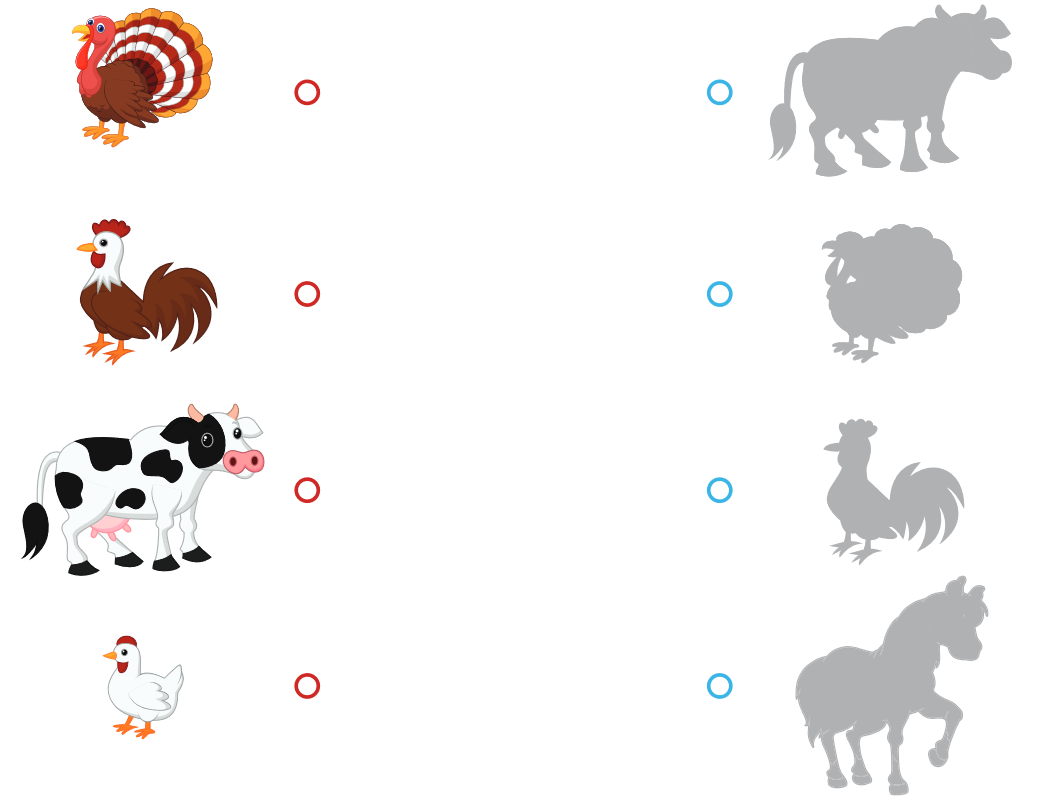 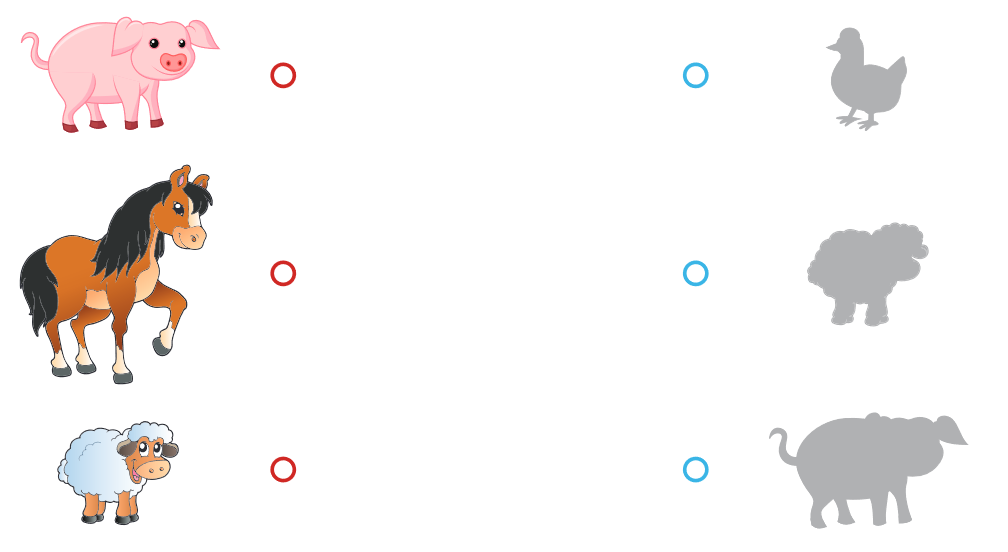 